OTEVÍRACÍ DOBALOCKDOWN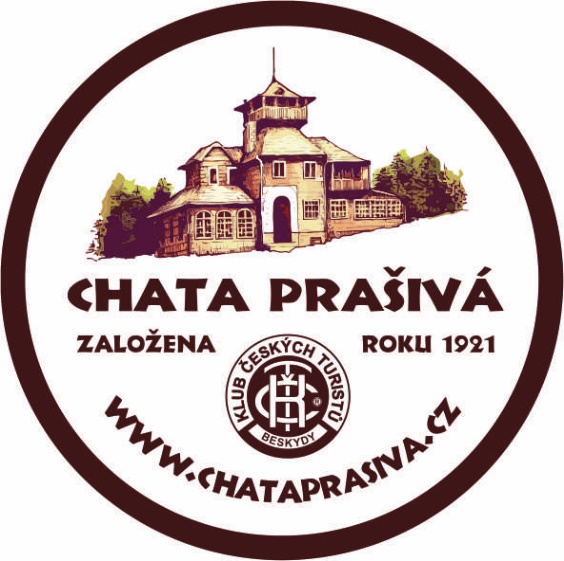   OTEVŘENO POUZE VÍKENDYSobota		- otevřeno od 10:00 do 16:00 hodin
Neděle		- otevřeno od 10:00 do 16:00 hodinSamoobslužný automat NONSTOP 24 hodin - je instalován pro Vás u hlavního vchodu. Občerstvit se nápoji, slanými či sladkými pochutinami můžete tedy kdykoli i mimo otevírací dobu chaty. Děkujeme, že ho využíváte.Pro informace o otevírací době sledujte prosím naše webové stránky či facebook. Situaci vyhodnocujeme denně dle aktuálních rozhodnutí vlády a dalších faktorů.Děkujeme za Vaši návštěvu.
Vaše chata Prašiváwww.ChataPrasiva.cz